Board Members: Daniel Bateman, Steven Burt, Judah Craig, Joseph Dozier, Diane Gjerstad, Kathryn Herzog, Jacqueline Kelly, Dr. Stephanie Kuhlmann, Jim ReidCounty Representatives: County Commissioner, Pete Meitzner, Sedgwick County Sheriff, Jeffrey Easter, Sedgwick County District Attorney, Marc Bennett and Sedgwick County MAPD Senior Planner, Brad EatherlyORDER OF BUSINESS
Call to Order	- Chair Judah CraigApproval of Meeting Minutes – Chair Judah CraigPUBLIC AGENDAThe public agenda allows members of the public to address the District 1 Citizens Advisory Board.NEW BUSINESS
Marijuana Non-Prosecution – Sheriff Jeffrey Easter and District Attorney, Marc BennettZON2024-00011 – MAPD Planner, Brad EatherlyDiscussion of future meeting dates & agenda items – Chair Judah CraigBOARD AGENDAThis is an opportunity for the Commissioner and Citizens Advisory Board members to report activities, events, or concerns throughout their neighborhood.ADJOURNMENT
The next Citizens Advisory Board Meeting will be Monday, April 15, 2024, 5:30 p.m.
at Bel Aire City Hall, 7651 E. Central Park Ave., Bel Aire, KS.
If you are unable to attend, meetings will be streamed via Zoom:
https://us05web.zoom.us/j/7489851077?pwd=QmtvSHZoREMyK08vSTZYQmZIdDh2UT09Meeting ID: 748 985 1077 
Passcode: 7uxpjc2024 DatesJan. 22, 2024 – Treasurers OfficeFeb. 26, 2024 – Solar Power PresentationMarch 25, 2024 – Sherriff Office/DA Marijuana Non-ProsecutionApril 15, 2024 – Admin Building Plans/UpdateMay 20, 2024 – BudgetJune 17, 2024 – SC Zoo Tour July 15, 2024 – Homeless Outreach Team/Steven Burt Homelessness Update Aug. 19, 2024 – WSU/KU Bio CenterSept. 16, 2024 – Transit Expansion Wichita (Mike Tan) Oct. 21, 2024 – Health Dept. TourNov. 18, 2024 – 254 Corridor UpdateDec. 16, 2024 – GIS Mapping SystemTo be DiscussedTopic IdeasFD1 & Advisory BoardExploration Place’s Master PlanIntegra StatusNorth County land, what can be done with it?Zoo TourHHW TourCOMCARE TourFire Station 32 Tour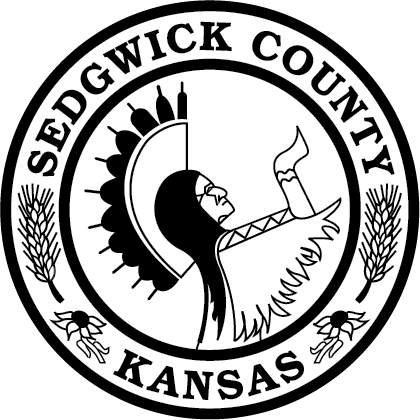 District 1 Citizens Advisory Board MeetingAgendaMonday, March 25, 2024 | 5:30 p.m.Bel Aire City Hall,7651 E. Central Park Ave., Bel Aire, KSDistrict 1 Citizens Advisory Board Meeting2024 Meeting Schedule